Plenary of the Intergovernmental Science-PolicyPlatform on Biodiversity and Ecosystem ServicesSeventh sessionParis, 29 April–4 May 2019Item 5 of the provisional agenda*Report of the Executive Secretary on the implementation 
of the first work programme for the period 2014–2018Information on the assessment of the sustainable use of wild species, the assessment of invasive alien species and the assessment regarding the diverse conceptualization of multiple values of nature and its benefits 		Note by the secretariatIn its decision IPBES-6/1, the Plenary of the Intergovernmental Science-Policy Platform on Biodiversity and Ecosystem Services (IPBES) approved the undertaking of a methodological assessment regarding the diverse conceptualization of multiple values of nature and its benefits, including biodiversity and ecosystem functions and services as outlined in the scoping report set out in annex VI to decision IPBES-4/1, following the sixth session of the Plenary; a thematic assessment of the sustainable use of wild species as outlined in the scoping report set out in annex IV to decision IPBES-5/1, following the sixth session of the Plenary; and a thematic assessment of invasive alien species as outlined in the scoping report set out in annex II to decision IPBES-4/1, following the seventh session of the Plenary. The annex to the present note, which is presented without formal editing, provides information on the progress made in these assessments, including details on their timeline and the process for the selection of experts.Annex	I.	Composition of the expert groups performing the assessments	A.	Dedicated Multidisciplinary Expert Panel and Bureau membersMembers of the Multidisciplinary Expert Panel and Bureau ensure that the assessments are prepared in accordance with the procedures for the preparation of Platform deliverables and other applicable decisions of the Plenary. For each assessment, a management committee is established, consisting of the co-chairs of the assessment, several members of the Multidisciplinary Expert Panel and Bureau, and representatives of the responsible technical support unit and the secretariat in Bonn. The management committee assists the Multidisciplinary Expert Panel, the Bureau and the secretariat in exercising their respective roles in overseeing the assessment processes. 	B.	Selection of experts for the assessment on values A call for the nomination of experts (EM/2018/06/Rev.1) for the assessment was issued on 23 April 2018 inviting nominations by 11 June 2018. Co-chairs, coordinating lead authors and lead authors were selected for the assessment regarding the diverse conceptualization of multiple values of nature and its benefits, including biodiversity and ecosystem functions and services (thereafter referred to as the assessment on values), in accordance with the procedures for the preparation of Platform deliverables set out in annex I to decision IPBES-3/3. The selection of review editors will be finalised in the second quarter of 2019.A total of 197 nominations was received for this assessment. The Multidisciplinary Expert Panel, in consultation with the Bureau, reviewed the nominations during their eleventh meetings held in June 2018 and completed a pre-selection of experts based on candidates’ expertise with respect to the deliverable as reflected in the nomination forms and curricula vitae of the nominees. Once selected based on merit, further selection considerations focused on balancing disciplinary, regional and gender diversity. The final selection of experts was made during the management committee meeting of the assessment in July 2018. Out of the 197 nominated experts, a total of 58 were selected as experts of the assessment, including 4 co-chairs.  The management committee also identified gaps in the availability of experts with regard to geographic balance and disciplinary balance in the nominations received and suggested to fill the gaps in accordance with the procedure for filling gaps in the availability of experts set out in annex I to decision IPBES-4/3. 17 experts were identified by the co-chairs of the assessment and members of the Multidisciplinary Expert Panel and the Bureau, and subsequently nominated by the respective Governments or organizations. With these experts, the full list of authors amounts to a total of 75 experts, with 48% of the experts being male and 52% female, 22% nominated by organizations and 78% by Governments. Three additional nominations using the procedure for filling gaps are currently being finalised.In line with decision IPBES-6/1, in which the Plenary requested the task force on 
capacity-building to continue implementing the capacity-building rolling plan, which includes the IPBES fellowship programme, the Executive Secretary launched a call for nominations for the assessment of diverse values and valuation of nature (EM/2018/08 of 30 April 2018). As a result, a total of 114 nominations were received and 15 fellows selected by the management committee of the assessment. Each fellow will contribute to one of the chapters of the assessment. The composition of the expert group is presented in appendix I. 	C.	Selection of experts for the assessment of the sustainable use of wild speciesA call for the nomination of experts (EM/2018/06/Rev.1) for the assessment was issued on 23 April 2018 inviting nominations by 11 June 2018. Co-chairs, coordinating lead authors and lead authors were selected for the assessment of the sustainable use of wild species in accordance with the procedures for the preparation of Platform deliverables set out in annex I to decision IPBES-3/3 and the procedure for filling gaps in the availability of experts set out in annex I to decision IPBES-4/3. The selection of review editors will be finalised in the second quarter of 2019.A total of 141 nominations was received for this assessment.  The Multidisciplinary Expert Panel, in consultation with the Bureau, reviewed the nominations during their eleventh meetings held in June 2018 and completed a pre-selection of experts based on candidates’ expertise with respect to the deliverable as reflected in the nomination forms and curricula vitae of the nominees. Out of the 141 nominated experts, a total of 31 were selected as experts of the assessment, including 3 co-chairs. The management committee also identified gaps in the availability of experts with regard to geographic and disciplinary balances in the nominations received and suggested to fill the gaps in accordance with the procedure for filling gaps in the availability of experts set out in annex I to decision IPBES-4/3. 16 experts were identified by the co-chairs of the assessment and members of the Multidisciplinary Expert Panel and the Bureau, and subsequently nominated by the respective Governments or organizations. Nomination for an additional set of 30 experts is currently being finalised using the gap filling procedure. Once these nominations are finalized, the full list of 77 experts would have the following characteristics: 55 % male, 45 % female, 8 % nominated by organizations and 92 % by Governments.In line with decision IPBES-6/1, in which the Plenary requested the task force on 
capacity-building to continue implementing the capacity-building rolling plan, which includes the IPBES fellowship programme, the Executive Secretary launched a call for nominations for fellows for the assessment (EM/2018/08 of 30 April 2018). As a result, a total of 90 nominations were received, and 10 selected. Each fellow will contribute to one of the chapters of the assessment. The composition of the expert group is presented in appendix II.	D.	Selection of experts for the assessment of invasive alien speciesA call for the nomination of experts (EM/2018/22) for the IPBES thematic assessment of invasive alien species was issued on 1 October 2018 inviting nominations by 1 February 2019. A total of 215 nominations was received. The Multidisciplinary Expert Panel, in consultation with the Bureau, have initiated their review of these nominations, which will be continued in the margins of the seventh session of the Plenary and at the first meeting of the assessment management committee, before endorsement by the MEP, in consultation with the Bureau. In line with decision IPBES-6/1, in which the Plenary requested the task force on capacity-building to continue implementing the capacity-building rolling plan, which includes the IPBES fellowship programme, the Executive Secretary launched a call for the nomination of fellows (EM/2018/30) for the assessment of invasive alien species on 13 December 2018 inviting nominations by 1 March 2019. 	E.	The technical support unitsIn decision IPBES-6/1, the Plenary requested the secretariat, in consultation with the Bureau and in accordance with the approved budget set out in the annex to the decision IPBES-6/4, to establish the institutional arrangements necessary to operationalize the technical support required for the work programme. Following an open call for expressions of interest in hosting the technical support units for these assessments the following institutions were selected by the Bureau of IPBES and the relevant institutional arrangements made:For the assessment on values and valuation of nature: the National Autonomous University of Mexico (UNAM), Mexico;For the assessment of the sustainable use of wild species: French Foundation for Biodiversity (FRB), France, jointly with French Agency for Biodiversity (AFB); For the assessment of invasive alien species: the Institute for Global Environmental Strategies (IGES), Japan.The role of each technical support unit is to provide scientific, technical and organizational support toward the delivery of the assessment. In addition, the technical support units liaise with other IPBES task forces and other experts groups, as necessary, and support work towards other deliverables in order to ensure that cross-cutting issues are properly addressed. Additional information on institutional arrangements is provided in IPBES/7/INF/5.	II.	Progress towards preparation of the assessment on values 	A.	Management committee meetingsThe first meeting of the management committee of the assessment was held in Frankfurt, Germany, from 2 to 5 July 2018. The meeting was held to plan for the first author meeting, to prepare an annotated chapter outline, and to finalize the selection of experts for the assessment. 	B.	First author meetingThe first author meeting for the assessment was held in Mexico City, from 12 to 16 November 2018. The meeting was organized by the technical support unit of the assessment with support from the IPBES secretariat in Bonn. A total of 83 participants attended this meeting including members of the Multidisciplinary Expert Panel and Bureau, the co-chairs of the assessment as well as coordinating lead authors, lead authors, fellows, representatives of other IPBES task forces and expert groups. In preparation for the first author meeting, virtual conferences were held with the co-chairs, coordinating lead authors and lead authors of the assessment to allow the team to get to know each other, get acquainted with IPBES work and processes, and familiarize themselves with the scoping report of the assessment. Additionally, the technical support unit prepared a welcoming package for the authors of the assessment regarding the IPBES assessment process. During the first author meeting, experts produced an advanced zero order draft of the assessment, consisting of a detailed scope for each chapter, agreed responsibilities of each author, and a detailed timeline of activities towards the production of the assessment. Authors also identified key overarching topics for the assessment and defined a working strategy to ensure coherence and quality across the assessment. Other items presented to the experts during this meeting included information on: (i) the assessment process, (ii) the conceptual background, including the IPBES conceptual framework, the preliminary guide on values and the policy support web portal, (iii) confidentiality issues, and (iv) the approach to addressing unresponsive authors. Authors also formed liaison groups to address overarching topics such as: (i) indigenous and local knowledge, (ii) decision-making typologies, and (iii) regional balance. Authors also identified other overarching topics relevant to the assessment, such as: (i) policy support tools, (ii) themes running across chapters, and (iii) uptake of completed assessments.  	C.	Preparation of the zero order draft Following the first author meeting, experts held virtual meetings within and across chapters to further develop the zero order draft of the assessment, which was completed on 15 February 2019, and reviewed internally. Experts, following that internal review, started to develop the first order draft of the chapters for the first external review by experts, planned for July to September 2019. In order to recognize and work with indigenous and local knowledge in the assessment, a liaison group on indigenous and local knowledge was formed from within the expert group for the assessment. This liaison group developed a set of key questions relevant to the assessment which will assist assessment experts in addressing indigenous and local knowledge across the chapters of the assessment. The task force on indigenous and local knowledge plans to organize dialogue workshops, the first of which will be held in March 2019, where these scoping questions will be revisited. 	D.	Preparation of the second author meeting The second author meeting for the assessment is planned to be held over a period of 5 days between 20 October and 1 November 2019 at a location to be determined. At the meeting, the experts will address the comments received during the review period and commence the development of key messages and chapter executive summaries, among other matters. 	E.	Support to the integration of values in other IPBES deliverables To support the integration of diverse conceptualizations of values in other IPBES deliverables, and for the assessment of the sustainable use of wild species, in particular, the expert team and technical support unit on values developed a strategy that involves the following elements: Ensuring communication between co-chairs of the assessment of diverse values and valuation of nature and the assessment of the sustainable use of wild species;Providing direct technical support to chapter 2 of the assessment of the sustainable use of wild species;Organizing regular virtual meetings with authors of the assessment of the sustainable use of wild species;Providing comments through the internal and external review process of the assessment of the sustainable use of wild species;Offering the contribution of authors of the assessment of diverse values and valuation of nature as contributing authors to the assessment of the sustainable use of wild species.	F.	Timeline and next steps An updated annotated timeline for the assessment is set out in appendix III.	III.	Progress towards preparation of the assessment of the sustainable use of wild species	A.	Management committee meetingsThe first meeting of the management committee of the assessment was held in Paris from 17 to 19 September 2018. The meeting was held to plan for the first author meeting, including preparation of an annotated chapter outline, and to finalize the selection of experts. The management committee met also during the first author meeting in December 2018 in Montpellier to discuss the outcome of the first author meeting, identify next steps and continue the identification of experts to fill gaps in expertise, and remotely afterwards to finalize the identification of experts to fill gaps in expertise. 	B.	First author meetingThe first author meeting was held in Montpellier from 3 to 7 December 2018. It was organised by the technical support unit for the assessment with support from the IPBES secretariat in Bonn, the French Agency for Biodiversity and the Mediterranean Centre for Environment and Biodiversity Laboratory of Excellence. About 60 participants attended the meeting, including members of the Multidisciplinary Expert Panel and Bureau, the co-chairs of the assessment, as well as coordinating lead authors, lead authors, fellows, and representatives of other IPBES task forces and expert groups. At the meeting, authors produced a first version of the zero order draft, consisting of a detailed scope for each chapter, and agreed on responsibilities of each author, and detailed timeline of activities towards the production of the assessment report. In preparation for the first author meeting, five virtual conferences were held.The first author meetings also served as an opportunity for discussions and information exchange between the regional experts and various task forces and experts groups, including: (i) knowledge and data, (ii) indigenous and local knowledge, and (iii) capacity-building. The first author meeting received information and/or discussed the following items:Organization, overall objectives and functions of IPBES;IPBES clients and end-users;The IPBES conceptual framework, key messages, and work programme and procedures;The team: co-chairs, coordinating lead authors, lead authors, fellows, contributing authors, and review editors;The assessment timeline;Confidentiality, method to select literature, resources, and treatment of uncertainty;Support provided by the expert groups on scenarios and models, valuation, and policy support tools.	C.	Preparation of the zero order draft Following the first author meeting during which the chapter outlines were further specified, experts prepared a zero order draft of the assessment by end of January 2019, which they reviewed internally.  Following this internal review, experts started to work on the first order drafts of the chapters for the first external review by experts, tentatively scheduled between July and September 2019. In order to recognize and work with indigenous and local knowledge in the assessment, the task force on indigenous and local knowledge plans a dialogue workshop on indigenous and local knowledge, scheduled for May 2019 at UNESCO in Paris. The primary focus of the meeting is to facilitate dialogue among indigenous and local knowledge holders and experts, as described in IPBES/7/INF/8. Exchanges among the co-chairs and the technical support units of the assessment of the sustainable use of wild species and the assessment on values have been taking place on a regular basis since the launch of the assessments, in order to harmonize and align relevant processes.	D.	Preparation of the second author meeting  The second author meeting for the assessment is planned for 18-22 November 2019 at a location to be determined. At the meeting, the experts will address the comments received during the review period and commence the development of key messages and chapter executive summaries, among other matters.	E.	Existing and ongoing work by other entitiesIn decision IPBES-6/1, the Plenary requested the Executive Secretary to convene a workshop to consult, based on the scoping report of the assessment of the sustainable use of wild species, with the multilateral environmental agreements, United Nations partners and other relevant international entities with respect to ongoing work on sustainable use in those fora. The workshop proceedings would include information on ongoing work on sustainable use of wild species and serve as an input to the assessment process, informing in particular the work of the Multidisciplinary Expert Panel, the Bureau and the assessment experts in relation to the assessment. The ninth meeting of the Collaborative Partnership on Sustainable Wildlife Management, held on 14 and 15 June 2018 in Rome, provided an opportunity for exchange of views with relevant international entities and the partnership as an important initiative in this field. This opportunity allowed the IPBES secretariat to undertake discussions in a cost-effective manner, as the Plenary of IPBES had not dedicated financial resources to the organization of a workshop. The IPBES secretariat also invited written inputs to a compilation of existing and ongoing work relevant to the assessment in June and October 2018, A summary of the discussions, as well as a compilation of information on ongoing work related to sustainable use provided by the members of the Collaborative Partnership on Sustainable Wildlife Management as well as relevant entities not represented within the partnership, were prepared by the IPBES secretariat and shared with the expert group. Several of these entities also sent input on their expectations and information needs related to the IPBES assessment of the sustainable use of wild species. The document was presented to the experts during the first author meeting and made available to them as a resource. One of the co-chairs of the assessment, John Donaldson, presented the assessment during the second Wildlife Forum organized in the margins of the fourteenth session of the Conference of the Parties to the Convention on Biological Diversity on 21 November 2018 in Sharm El-Sheikh, Egypt.	F.	Timeline and next steps An updated annotated timeline for the assessment of the sustainable use of wild species is set out in appendix IV.	IV.	Progress towards preparation of the assessment of invasive alien species	A.	Management committee meetingA management committee will be established for the assessment of invasive alien species, consisting of the co-chairs of the assessment, several members of the Multidisciplinary Expert Panel and Bureau, and representatives of the responsible technical support unit and the IPBES secretariat in Bonn. An initial face-to-face meeting of the management committee is tentatively planned for May 2019 in Japan. The meeting will be held in order to:Finalize the selection of coordinating lead authors and lead authors and, if time allows, of review editors, and fellows;Familiarize the members of the management committee with the relevant procedures, guidance material, schedule and the scoping report of the assessment;Start developing an annotated outline of each chapter of the assessment;Discuss the potential need for liaison groups, from among assessment experts, to coordinate with other ongoing assessments or with other IPBES expert groups and task forces; and Plan for the first author meeting.	B.	First author meetingThe first author meeting is planned to be held in Japan from 19 to 23 August 2019. Its objectives include: Further development of the annotated outline of the assessment; Identification of contributing authors; Identification, from among the members of the assessment expert group, of liaison group members if liaison groups are to be established; Identification of knowledge and data needs of the assessment; Identification of case studies for possible inclusion in the assessment report; Understanding of roles, responsibilities and timelines related to the assessment; andDiscussion on engagement with other IPBES expert groups and task forces, as appropriate.	C.	Timeline and next steps A first comprehensive draft of the overall timeline for the assessment of invasive alien species has been developed by the technical support unit for the assessment and is contained in appendix V. The overall timeline will be finalized by the management committee of the assessment during their first meeting. Appendix IList of experts for the assessment on values 		Abbreviations: CLA (Coordinating Lead Author), LA (Lead Author).Appendix IIList of experts for the thematic assessment of the sustainable use of wild species		Abbreviations: CLA (Coordinating Lead Author), LA (Lead Author), RE (Review Editor).Appendix IIITimeline for the assessment of diverse values and valuation of natureAppendix IVTimeline for the thematic assessment of the sustainable use of wild speciesAppendix VTimeline for the assessment of invasive alien speciesUNITED 
NATIONS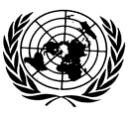 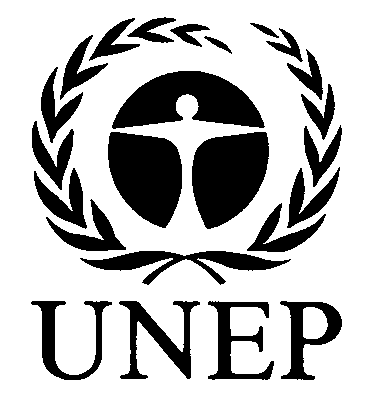 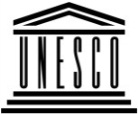 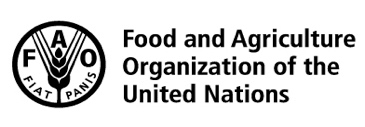 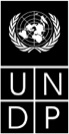 BESIPBES/7/INF/6IPBES/7/INF/6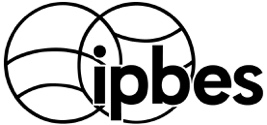 Intergovernmental Science-Policy Platform on Biodiversity and Ecosystem ServicesIntergovernmental Science-Policy Platform on Biodiversity and Ecosystem ServicesIntergovernmental Science-Policy Platform on Biodiversity and Ecosystem ServicesIntergovernmental Science-Policy Platform on Biodiversity and Ecosystem ServicesIntergovernmental Science-Policy Platform on Biodiversity and Ecosystem ServicesDistr.: General 
14 March 2019English onlyDistr.: General 
14 March 2019English onlyRoleFirst NameLast NameAffiliationNominating Country / OrganisationChapter 1: Introducing the Values AssessmentChapter 1: Introducing the Values AssessmentChapter 1: Introducing the Values AssessmentChapter 1: Introducing the Values AssessmentChapter 1: Introducing the Values AssessmentCo-chair / CLAPatriciaBalvaneraEcosystems and Sustainability Research Institute, National Autonomous University of MexicoMexico Co-chair / CLABrigitteBaptiste BalleraAlexander von Humboldt Institute for Research on Biological ResourcesColombia Co-chair / CLAMikeChristieAberystwyth UniversityUnited Kingdom of Great Britain and Northern Ireland Co-chair / CLAUnaiPascualIkerbasque (Basque Foundation for Science), Basque Centre for Climate Change Switzerland FellowBoscoLlisoBasque Centre for Climate Change Spain FellowAnaMonroyEcosystems and Sustainability Research Institute, National Autonomous University of MexicoMexico Chapter 2: Conceptualizing the diverse values of nature and their contributions to peopleChapter 2: Conceptualizing the diverse values of nature and their contributions to peopleChapter 2: Conceptualizing the diverse values of nature and their contributions to peopleChapter 2: Conceptualizing the diverse values of nature and their contributions to peopleChapter 2: Conceptualizing the diverse values of nature and their contributions to peopleCLAChristopherAndersonNational Scientific and Technical Research CouncilArgentina CLAChristopherRaymondHelsinki Institute of Sustainability Science, Faculty of Biological and Environmental Sciences and Faculty of Agriculture and Forestry, University of HelsinkiSweden CLAArildVatnNorwegian University of Life Sciences, Department of Economics and Social Sciences, and Center for International Climate ResearchNorway LAPaolaArias ArévaloUniversity of ValleColombiaLAStanleyAsahUniversity of WashingtonConvention on Biological Diversity (CBD)LARachelle GouldUniversity of Vermont United States of AmericaLAJuliusKapembwaThe University of ZambiaZambiaLABarbaraMuracaOregon State UniversityUnited States of AmericaLARikaPreiserCentre for Complex Systems in Transition, Stellenbosch UniversitySouth AfricaLASonya SadchevaU.S. Forest Service United States of AmericaLAAibekSamakovTübingen UniversityAigine Cultural Research CenterLAEgleeZentAnthropology Center, Venezuelan Institute for Scientific Research, Altos de Pipe, Venezuela VenezuelaLAJasperKenterUniversity of YorkUnited Kingdom of Great Britain and Northern IrelandFellowArianeAminFelix Houphouët-Boigny University, Swiss Centre for Scientific Research in Côte d’IvoireCôte d'Ivoire FellowDominicLenziMercator Research Institute on Global Commons and Climate ChangeAustraliaFellowRanjiniMuraliThe Snow Leopard Trust and The Nature Conservation FoundationThe Nature Conservation Foundation and The Snow Leopard TrustChapter 3: Assessment of Valuation MethodsChapter 3: Assessment of Valuation MethodsChapter 3: Assessment of Valuation MethodsChapter 3: Assessment of Valuation MethodsChapter 3: Assessment of Valuation MethodsCLABenis NchineEgohUniversity of KuaZulu-NatalSouth Africa and Society for Conservation Biology (SCB)CLASanderJacobsResearch Institute for Nature and Forest BelgiumCLAMetteTermansenUniversity of CopenhagenDenmarkLASoEunAhnKorea Environment Institute Republic of KoreaLAAntonioCastroUniversity of AlmeriaSpainLAAndyChoiNational Institute of Ecology, Republic of KoreaRepublic of KoreaLANicolasDendonckerUniversity of Namur; Institute of Life-Earth-Environment; Transition Institute. BelgiumLAHoudaGhaziResearch Group on Impacts Vulnerability and Adaptation to Climate Change in Morocco, Department of Biology, Faculty of Sciences Semlalia, Marrakesh, MoroccoGerman Agency for International Cooperation LAAsiaMohamedUniversity of Khartoum, Institute of Environmental StudiesSudanLANibeditaMukherjeeUniversity of ExeterUniversity of ExeterLAGabriel RicardoNemogáDepartment of Indigenous Studies, University of Winnipeg ColombiaLAJonasNgouhouo PoufounNational Institute for Agronomic Research, Centre for International Forestry ResearchCameroonLAIgnacioPalomoBasque Centre for Climate ChangeSpainLARamPanditUniversity of Western AustraliaNepalLAMarijeSchaafsmaUniversity of SouthamptonNetherlandsLAHaripriyaGundimedaIndian Institute of Technology BombayIndia, Future EarthFellowAnnaFilyushkinaSwedish University of Agricultural SciencesSwedenFellowMarcelloHernándezIndependentCosta RicaChapter 4: Values and decision makingChapter 4: Values and decision makingChapter 4: Values and decision makingChapter 4: Values and decision makingChapter 4: Values and decision makingCLADavidBartonDepartment of Landscape Ecology, OsloNorwayCLARebeccaChaplin-KramerStanford UniversityUnited States of AmericaCLAMeine van NoordwijkAgroforestry, Wageningen University, Consultive Group for International Agricultural Research World Agroforestry Centre CLAElena Lazos ChaveroInstitute for Social Research, National Autonomous University of Mexico. MexicoLARoldanMuradianFaculty of Economics, Fluminense Federal University BrazilLALilianaBravo-MonroyBritish Ecological Society (BES), member of the Review College, ColombiaLAStefanieEngelUniversity of OsnabrueckGermanyLAThomasHahnStockholm Resilience CentreSwedenLAKoichiKuriyamaKyoto UniversityJapanLABeriaLeimonaWorld Agroforestry CentreUnited Nations University Institute for the Advanced Study of Sustainability LAErnest LytiaMoluaFaculty of Agriculture and Veterinary Medicine, University of BueaCentre for Independent Development Research University of Buea CameroonLAAidinNiamirSenckenberg Biodiversity and Climate Research InstituteSenckenberg Biodiversity and Climate Research InstituteLABegümOzkaynakDepartment of Economics, Boğaziçi UniversityTurkeyLAAgnesPawlowska-MainvilleUniversity of Northern British Columbia, CanadaUniversity of Northern British ColumbiaLAPaula UngarAlexander von Humboldt Institute for Research on Biological ResourcesColombiaLASharadLeleCentre for Environment & Development, Ashoka Trust for Research in Ecology and the Environment, Bangalore IndiaFellowPricilaIranahColorado State UniversityThe Mauritius HerbariumFellowCem IskenderAydinSabanci University, Istanbul Policy Center  TurkeyFellowSaraNelsonUniversity of British Columbia Department of GeographyCanadaChapter 5: Incorporating multiple values of nature and nature’s contributions to people for just and sustainable futuresChapter 5: Incorporating multiple values of nature and nature’s contributions to people for just and sustainable futuresChapter 5: Incorporating multiple values of nature and nature’s contributions to people for just and sustainable futuresChapter 5: Incorporating multiple values of nature and nature’s contributions to people for just and sustainable futuresChapter 5: Incorporating multiple values of nature and nature’s contributions to people for just and sustainable futuresCLARiteshKumarWetlands International South AsiaIndiaCLAAdrianMartinUniversity of East AngliaUnited Kingdom of Great Britain and Northern IrelandCLAPatrickOFarrellCouncil for Scientific and Industrial Research South AfricaLAUtaEserOffice for Environmental EthicsGermanyLADanielFaithbioGENESISAustraliaLAErik Gomez-BaggethunNorwegian University of Life Sciences NorwayLAZuzanaHarmackovaStockholm Resilience CentreCzech RepublicLAAndra-IoanaHorcea-MilcuLeuphana University, LueneburgRomaniaLAJulianaMerçonEducational Research Institute, University of Veracruz, Mexico BrazilLAMartinQuaasLeipzig University and German Centre for Integrative Biodiversity Research GermanyLAJulianRodeHelmholtz-Centre for Environmental Research, GermanyGermanyLARicardoRozziInstitute of Ecology and Biodiversity, ChileChileLANadiaSitasCouncil for Scientific and Industrial ResearchSouth AfricaLABernardoStrassburgPontifical Catholic University of Rio de Janeiro BrazilLARomaricVihotogbéNational University of Agriculture, Republic of BeninBeninLAYukiYoshidaAsian Natural Environmental Science Center, University of Tokyo JapanFellowAnn-KathrinKoesslerInstitute for Environmental Systems Science and School of Business Administration and Economics, University of OsnabrückUniversity of OsnabruckFellowLelaniMannettiUrban Resilience to Extremes Sustainability Research Network Georgia State UniversityFellowNataliaLutti HummelGetúlio Vargas Foundation BrazilChapter 6: Operationalisation and capacity development for the incorporation of multiple values into policy and 
decision- making   Chapter 6: Operationalisation and capacity development for the incorporation of multiple values into policy and 
decision- making   Chapter 6: Operationalisation and capacity development for the incorporation of multiple values into policy and 
decision- making   Chapter 6: Operationalisation and capacity development for the incorporation of multiple values into policy and 
decision- making   Chapter 6: Operationalisation and capacity development for the incorporation of multiple values into policy and 
decision- making   CLASuneethaSubramanianUnited Nations University - Institute for the Advanced Study of SustainabilityUnited Nations University Institute for the Advanced Study of Sustainability CLAJeanneNelNelson Mandela UniversitySouth AfricaLAMineIslarLund University Centre for Sustainability StudiesTurkeyLAEszterKelemenUniversity of BudapestHungaryLAMarina KosmusGerman Agency for International CooperationArgentinaLAArohaMeadInternational Union for Conservation of Nature, Commission on Environmental, Economic and Social PolicyNew Zealand, New Zealand Biological Heritage National Science ChallengeLALucianaPorter-BollandInstitute of Ecology, A.C.MexicoLAAnnaVargaCentre for Ecological ResearchHungaryFellowEvonneYiuUnited Nations UniversityUnited Nations University Institute for the Advanced Study of Sustainability FellowSacha AmaruzamanCentre for Global Food and Resources - University of AdelaideIndonesia, World Agroforestry Centre RoleNameAffiliationNominating Country/OrganisationCo-chairJohn DonaldsonSouth African National Biodiversity Institute, South AfricaSouth AfricaCo-chairMarla EmeryU.S. Department of Agriculture, Forest Service, United States of AmericaUnited States of AmericaCo-chairJean-Marc FromentinResearch Institute for the Exploitation of the Sea, FranceFranceChapter 1: Setting the sceneChapter 1: Setting the sceneChapter 1: Setting the sceneChapter 1: Setting the sceneCLA/ Co-chairJohn DonaldsonSouth African National Biodiversity Institute, South AfricaSouth AfricaCLA/ Co-chairMarla EmeryU.S. Department of Agriculture, Forest Service, United States of AmericaUnited States of AmericaCLA/ Co-chairJean-Marc FromentinResearch Institute for the Exploitation of the Sea, FranceFranceLATakanori OishiTokyo University of Foreign Studies, JapanJapanFellowHakon StoklandNorwegian University of Science and Technology, NorwayNorwegian University of Science and TechnologyChapter 2: Conceptualizing the sustainable use of wild speciesChapter 2: Conceptualizing the sustainable use of wild speciesChapter 2: Conceptualizing the sustainable use of wild speciesChapter 2: Conceptualizing the sustainable use of wild speciesCLAEdson GandiwaChinhoyi University of Technology, ZimbabweZimbabweLATakuya FurukawaForestry and Forest Products Research Institute, JapanJapanLAJake RiceFisheries and Oceans CanadaCanadaFellowVukan LavadinovicUniversity of Belgrade, SerbiaUniversity of BelgradeChapter 3: Status of and trends in the use of wild species and its implications for wild species, the environment and peopleChapter 3: Status of and trends in the use of wild species and its implications for wild species, the environment and peopleChapter 3: Status of and trends in the use of wild species and its implications for wild species, the environment and peopleChapter 3: Status of and trends in the use of wild species and its implications for wild species, the environment and peopleCLARam Prasad ChaudharyNepalCLARenato SilvanoThe Federal University of Rio Grande do Sul, BrazilBrazilLAEsther KatzNational Research Institute for Sustainable Development / National Museum of Natural History, FranceFranceLAHicham MasskiNational Institute for Fisheries Research, MoroccoMoroccoLARodrigo MedellinNational Autonomous University of Mexico, MexicoMexicoLAPrateep NayakUniversity of Waterloo, Canada CanadaLA Helder QueirozMamirauá Institute of Sustainable Development, BrazilBrazilian Platform on Biodiversity and Ecosystem ServicesLAAnna SidorovitchNational Academy of Sciences of BelarusScientific and Practical Center for Bioresources of National Academy of Sciences of BelarusLAYan ZengChinese Academy of SciencesChinaFellowLaura Isabel Mesa CastellanosUniversity of the Llanos, ColombiaAlexander von Humboldt Biological Resources Research InstituteFellowPenelope MograbiRhodes University, South AfricaGlobal Change InstituteChapter 4: Drivers of the sustainable use of wild speciesChapter 4: Drivers of the sustainable use of wild speciesChapter 4: Drivers of the sustainable use of wild speciesChapter 4: Drivers of the sustainable use of wild speciesCLAGanesan BalachanderIndiaCLAMarwa HalmyAlexandria University, EgyptEgyptCLABrenda ParleeUniversity of Alberta, CanadaCanadaLAWisdom ApkaluUnited Nations University World Institute for Development Economics ResearchGhana LAMark AuliyaZoological Research Museum Alexander Koenig Bonn, GermanyGermanyLABuuveibaatar BayarbaatarWildlife Conservation SocietyMongoliaLADuan BiggsGriffith University, AustraliaSouth AfricaLAAndres CisnerosUniversity of British Columbia, CanadaMexicoLAMarie-Christine Cormier-SalemNational Research Institute for Sustainable Development, FranceFranceLARajarshi DasguptaInstitute for Global Environmental Strategies, JapanIndiaLAAisha ElfakiSudanLALisa HiwasakiInternational Development Research Centre, CanadaJapanLAGabriela LichtensteinNational Research Council, ArgentinaArgentinaLAUttam Babu ShresthaUniversity of Southern Queensland, AustraliaNepalLAMorten TrylandUniversity of Tromso, Arctic University of NorwayNorwayRESara Hernandez PerezColombiaFellowMurali ChatakondaAmity University, IndiaAmity UniversityFellowShiva DevkotaSwiss Federal Institute for Forest, Snow and Landscape Research, SwitzerlandSwiss Federal Institute for Forest, Snow and Landscape ResearchChapter 5: Future scenarios of the sustainable use of wild speciesChapter 5: Future scenarios of the sustainable use of wild speciesChapter 5: Future scenarios of the sustainable use of wild speciesChapter 5: Future scenarios of the sustainable use of wild speciesCLAChristo FabriciusWWFWWFLASosten ChiothaAfrican Institute for Development Policy, MalawiMalawiLAYoshitaka OtaUniversity of Washington, United States of AmericaJapanLAAnne TolvanenNatural Resources Institute FinlandNatural Resources Institute FinlandREEmma ArcherUniversity of Pretoria, South AfricaSouth AfricaFellowTemitope Israel BorokiniUniversity of Nevada, United States of AmericaSociety for Conservation BiologyFellowDenise Margaret MatiasGerman Development Institute, GermanyNon-Timber Forest Products Exchange ProgrammeChapter 6: Policy options and responsesChapter 6: Policy options and responsesChapter 6: Policy options and responsesChapter 6: Policy options and responsesCLAChristina HicksLancaster University, United Kingdom of Great Britain and IrelandUnited Kingdom of Great Britain and IrelandCLAMi Sun ParkSeoul National University, Republic of KoreaRepublic of KoreaLAErnest CooperCanadaLAShalini DhyaniCouncil of Scientific & Industrial Research, National Environmental Engineering Research Institute, IndiaIUCN Commission on Ecosystem ManagementLASophie Avila FoucatNational Autonomous University of Mexico, MexicoMexicoLALiliana Gutierrez-MariscalNOS-Noroeste Sustentable, MexicoMexicoLAPaola Mosig ReidlCommission for the Knowledge and Use of Biodiversity, MexicoMexicoLAKristina RaabHelmholtz-Centre for Environmental Research – UFZ, GermanyHelmholtz Center for Environmental Research - UFZLARachel WynbergUniversity of Cape Town, South AfricaSouth AfricaREJuana MarinoColombiaFellowCamila Alvez IslasUniversity of Campinas, ColombiaUniversity of CampinasFellowZina SkandraniFranceDateActions and institutional arrangements 20182018March Approval by Plenary, at its sixth session, of the conduct of the assessment of diverse values and valuation of nature. AprilRequest for nominations of experts from Governments and other stakeholders.JuneSelection by the Multidisciplinary Expert Panel of assessment co-chairs, coordinating lead authors and lead authors, in accordance with the process set out in annex I to decision IPBES-3/3.JulyMeeting of the management committee of the assessment.NovemberFirst author meeting (Mexico City). Preparation of the zero order draft of the assessment chapters. 20192019First quarterCompletion of the zero order draft of the assessment chapters. Internal review of the zero order draft. March-JulyPreparation of the first order draft of the assessment chapters. Third quarterFirst external review: Review by experts of the first order draft of the assessment chapters. OctoberSecond author meeting. Preparation of second order draft of the assessment chapters and first order draft of summary for policymakers.2020First/second quarterContinuation of preparation of second order draft of chapters and first order draft of summary for policymakers. Second quarterWorkshop to advance the development of the summary for policymakers.Third quarterSecond external review: Review by Governments and experts of the second order draft of the assessment chapters and of the first draft of the summary for policymakers.Third quarterConsultation with national focal points. Fourth quarterThird author meeting.Fourth quarterMeeting to further develop the summary for policymakers, back-to-back with the third author meeting. 20212021The timeline will depend on the date for the ninth session of the Plenary
Preparation of final drafts of the chapters and of the summary for policymakers.The timeline will depend on the date for the ninth session of the Plenary
The final draft of the summary for policymakers is sent to Governments for final review prior to the ninth session of the Plenary.The timeline will depend on the date for the ninth session of the Plenary
Presentation to the Plenary for approval of the summary for policymakers and for acceptance of the chapters of the assessment at the ninth session of the IPBES Plenary.The timeline will depend on the date for the ninth session of the Plenary
Final laid-out versions of report chapters and summary for policymakers, outreach and communication.DateActions and institutional arrangements 20182018March Approval by Plenary, at its sixth session, of the conduct of the assessment of the sustainable use of wild species.AprilRequest for nominations of experts from Governments and other stakeholders.JuneSelection by the Multidisciplinary Expert Panel of the assessment co-chairs, coordinating lead authors and lead authors, in accordance with the process set out in annex I to decision IPBES-3/3. SeptemberMeeting of the management committee of the assessment.DecemberFirst author meeting (Montpellier, France). Preparation of the zero order draft of the assessment chapters.20192019First quarter Completion of the zero order draft of the assessment chapters. Internal review of the zero order draft.March-JulyPreparation of the first order draft of the assessment chapters. Third quarterFirst external review: Review by experts of the first order draft of the assessment chapters.November Second author meeting. Preparation of second order draft of the assessment chapters and first order draft of summary for policymakers.2020First/second quarterContinuation of preparation of second order draft of chapters and first order draft of summary for policymakers. Second quarterWorkshop to advance the development of the summary for policymakers.Third quarterSecond external review: Review by Governments and experts of the second order draft of the assessment chapters and the first order draft of the summary for policymakers.Third quarterConsultation with national focal points. Fourth quarterThird author meeting.Fourth quarterMeeting to further develop the summary for policymakers, back-to-back with the third author meeting.20212021The timeline will depend on the date for the ninth session of the Plenary
Preparation of final drafts of the chapters and of the summary for policymakers.The timeline will depend on the date for the ninth session of the Plenary
The final draft of the summary for policymakers is sent to Governments for final review prior to the ninth session of the Plenary.The timeline will depend on the date for the ninth session of the Plenary
Presentation to the Plenary for approval of the summary for policymakers and for acceptance of the chapters of the assessment at the ninth session of the IPBES Plenary.The timeline will depend on the date for the ninth session of the Plenary
Final laid-out versions of report chapters and summary for policymakers, outreach and communication.DateActions and institutional arrangements 20182018First quarterApproval by Plenary, at its sixth session, to conduct a thematic assessment of invasive alien species following its seventh session.Third quarterRequest for nominations of experts from Governments and other stakeholders.20192019First quarter/Second quarterSelection, by the Multidisciplinary Expert Panel, of the assessment co-chairs, coordinating lead authors and lead authors, in accordance with the process set out in annex I to decision IPBES-3/3.Second quarterMeeting of the management committee of the assessment.Third quarterFirst author meeting, 19 – 23 August 2019. Preparation of the zero order draft of the assessment chapters.Fourth quarterCompletion of the zero order draft of the assessment chapters. Internal review of the zero order draft.2020First quarterPreparation of the first order draft of the assessment chapters.Second quarterFirst external review: Review by experts of the first order draft of the assessment chapters.Third quarterSecond author meeting. Preparation of second order draft of the assessment chapters and first order draft of summary for policymakers.Fourth quarterContinuation of preparation of second order draft of chapters and first order draft of summary for policymakers. Fourth quarterWorkshop to advance the development of the summary for policymakers.20212021First quarter/Second quarterSecond external review: Review by Governments and experts of the second order draft of the assessment chapters and the first order draft of the summary for policymakers.Second quarter/Third quarterThird author meeting.Second quarter/Third quarterMeeting to further develop the summary for policymakers, back-to-back with the third author meeting.Fourth quarterPreparation of final drafts of the chapters and of the summary for policymakers.20222022The timeline will depend on the date for the tenth session of the Plenary
The final draft of the summary for policymakers is sent to Governments for final review prior to the tenth session of the Plenary.The timeline will depend on the date for the tenth session of the Plenary
Presentation to the Plenary for approval of the summary for policymakers and for acceptance of the chapters of the assessment at the tenth session of the IPBES Plenary.The timeline will depend on the date for the tenth session of the Plenary
Final laid-out versions of report chapters and summary for policymakers, outreach and communication.